14,524.48TOTAL VOLUNTEER HOURS THROUGH MARCH 8TH$25,000 AND OVERThe Auen Foundation Jeannie & Jim MorrisBill & Ruth Scott/Omaha Community Foundation$15,000 to $24,999The H. N. & Francis C. Berger FoundationEvans Family Foundation$10,000 to $14,999Barbara & Tad DanzDave & Cheryl Duffield Foundation Patrick (Edie) McCarthy Foundation Sacred Heart ChurchSnow Family Foundation (Ron & Aviva)$5,000 to $9,999BIGHORN Golf Club Charities Coachella Valley Unified SchoolDistrict*Dr. Seuss Foundation Friendship Church Molly HarrisRoberta & Clay KleinThe McMurtry Family Foundation Riley Family Trust (Karen Goldrick) Rite Aid Foundation-KidCents Rodman Foundation (Amanda Rios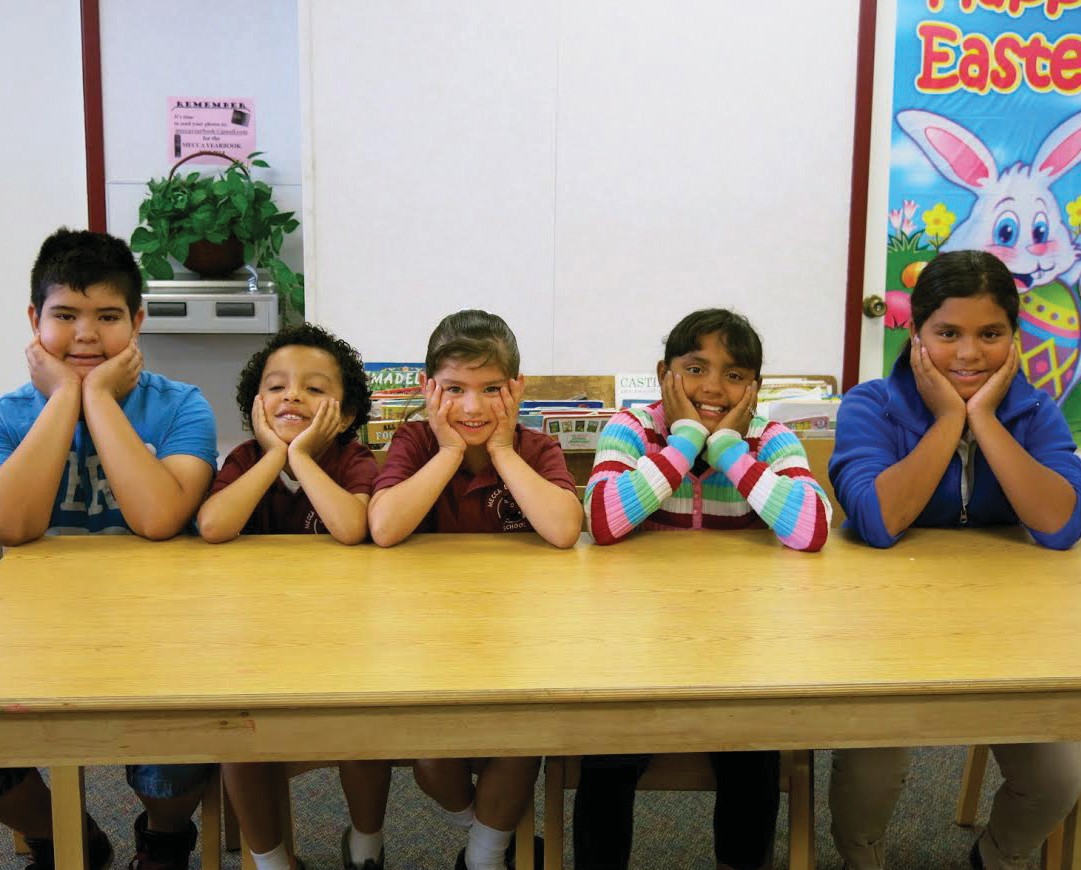 Heintz)Gary Severtson$1,000 to $4,999Judy & John Austin Lynn & Robert BaerschJaqueline & Martin CaseyCity of Cathedral City City of CoachellaCity of Indian Wells City of IndioCommunity Presbyterian Church Judith & David CollinsCarroll CookMary & Dr. Howard Destefano Fabricure DBA Fashion Cleaners Willliam HallJean & Steven Hamerslag Ralph HemingwayGerald & Linda Hermanson Steve HoffmanHope Lutheran Church (Derek Fossey)Peggy JacobsKlintworth Foundation (Kimberly & Skip)John Kulow, PGA GM Monterey CC of PDMarcia & Steve Larson Charitable FundFran PanicoGrace Helen Spearman Foundation Robert Summers Langerstom/Gillespie FamilyLynda & James Morely Magdalen & J. Patrick Mulcaly Northwest Storage Foundation Parasol Tahoe CommunityFoundation/Claudia Anderson Wanda & Garry WalshThe Champions VolunteerFoundationThe Community Foundation (Youth Grantmakers)The Community Foundation (Bud & Myrna La Rue)The Woman’s Club of Indio$500 to $999Stephen BenzekMargaret & Thomas Connelly Michael & Jacquelyn Flood Cheryl & William Howard Roberta JonesTheodore H. Kruttschnitt James LogsonVictoria & Brian Lord Mary & Dr. Howard Maron Michelle & Kevin McArthur Pam & Peter McllroyKarin McGuire Theresa McPherson Mary (Lois) Monahan JoAnne & Nick Moore Rita & Richard Murase Linda & Robert PikePledgeling Foundation/Dan GiovannittiPaul & Gayle Romain Frank & Ann Sidles Gerald StarekMarsha & Glen Stocking Barbara StorwickSun City Literacy Guild & Writers ClubGerrit & Nancy Vaessen$100 to $499Barbara AdnerKaren & Edward Anschell Robert BarnettS. J. Basista Reena BlumenfeldRodger Christensen Sherri DeBoer Harriette Dorkin Selby DunhamEast Valley Republican Womens FederationSusan & Jim Eichberg Shelia Freeman Laura FritzErnest & Judith Giovannitti Michael  Giovannitti Pamela GreenCraig GranthamLana & R. Steven Hardy Marcy & Harry Harczak Ralph Hemingway Justine & John Higgins Vickie & Butch HolmesCaroline & George HubmanW. P. JohnsonClaiborne S. Jones TTEE Gerri Kahnweller Kathleen & Robert KaneMargo Handlesman & Barry KaufmanArlene Kraines Mary & Rick KratzJohn & Sandra Leland FoundationDeborah Lewis Richard Leza Donna MacMillianMichael & Barbara McCarthyR. Donald & Therese McNeil Barb & Tom MelbyMarie & Tim Mitchell Melanie & Manny Mitchell Carol MortonCarol Pircon Guido PortantePamela Musselman Barbara Noujaim Dorothy & John Ownes Judith PankoffJanet & George Parsons Trisha PetersWitta Priester Richard RollaSeecon Mangement LLC Seecon XIX, TIC Seecon XV11, TIC Maureen StengerGlen StockingMary & John Sullivan Frank Thomsen Trilogy Book Club Raymond J. Triplett Victoria Vasilakos Sara & Nicholas WalzPamela & Steven Wexler* Denotes in-kind donationsCATHEDRAL CITY ELEMENTARY SCHOOLCathedral City, CA Lynn Baersch baersch@aol.comJACKSON ELEMENTARY SCHOOLIndio, CAJudy Hovjacky readwithmejudy@gmail.com Sponsored by Our Lady of SoledadJOHN KELLEY ELEMENTARYThermal, CABruce Titcomb bltitcomb@gmail.com Rebecca Ruffing Joslyn Program DirectorSponsored by Joslyn Senior CenterLAS PALMITAS ELEMENTARYOASIS ELEMENTARYThermal, CAKathy Coplenkcoplen@dc.rr.comSponsored by St. Margaret’s Episcopal & Palm Desert Presbyterian ChurchPALM VIEW ELEMENTARYCoachella, CAPenny Wrobel readwithmepenny@gmail.com Wendy Falkowski wendyf@telus.netJudy Haydock readwithmejhaydock@gmail.com Sponsored by Friendship ChurchPETER PENDLETON ELEMENTARYCoachella, CAFran PanicoVALLEY VIEW ELEMENTARYCoachella, CAFrank Leinen valleyviewreadwithme@gmail.com Pat Pearce papearce@earthlink.netSponsored by Southwest ChurchVAN BUREN ELEMENTARYIndio, CACarol Morton carol.morton@pacificsir.com Sponsored by-Sacred Heart Church &Xavier Prep SchoolVALLE DEL SOL ELEMENTARYCoachella, CA Margaret Wallace marrwall@aol.comSponsored by The Hideaway CCJoin UsHelp Break the Cycle of Poverty in Our AreaVolunteerWork with Disadvantaged Children to Develop Their Maximum PotentialWWW.READWITHMEVOLUNTEERS.COMFOR INFORMATION:readwithmesd@gmail.com (email) or (760) 567-1830DONATE:Read with Me Volunteer Programs is a 501(c)(3) organization.Fed Tax EIN #47-1406641. All contributions are fully tax deductible.MISSION STATEMENTTo assist local children from a low income, limited Englishspeaking environment develop to their fullest potential by learning to read, comprehend and speak English, while understanding that people care about them as individuals.Thermal, CADan & Sandy Giovannitti daniel.giovannitti@gmail.com Sponsored by St. Francis ChurchMECCA ELEMENTARYMecca, CARoberta Klein robertaeklein@gmail.com Sponsored by Sacred Heart ChurchMOUNTAIN VISTA ELEMENTARYIndio, CAAlena Callimanis readwithmealena@gmail.com Sponsored by Our Lady of Soledadfranpanico@gmail.com Linda McCauley stubaby123@aol.comSponsored by Sacred Heart ChurchRICHARD OLIPHANT ELEMENTARYIndio, CAAlena Callimanis readwithmealena@gmail.com Sponsored by Southwest ChurchSAUL MARTINEZ ELEMENTARYMecca, CAHorst Engel readwithmehorst@gmail.com Sponsored by Hope Lutheran ChurchINCLINE VILLAGE ELEMENTARYIncline Village, NV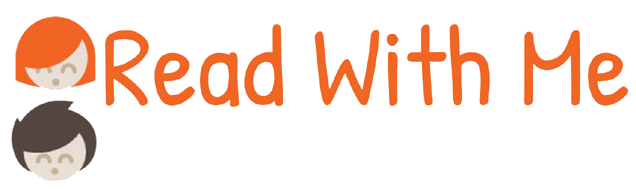 Steve Wiggs swiggs@washoeschools.net Sylvia Purdy sylpurdy@gmail.comSponsored by Village Church, St. Patrick Episcopal & St Francis of AssisiMARIPOSA ACADEMYReno, NVSue Foltzsuefoltz@yahoo.comSt. Francis of Assisi & Montreaux Country Club$100Buys 20 books forchildren to take home and share with their family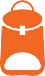 $300Funds the trainingof one volunteer to tutor remotely$500Buys equipment forvolunteers to tutor children remotely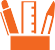 $1,000Funds one-on-oneremote volunteer tutoring for three students for a yearIf you are interested in volunteering, call us at 760-567-1830 or send an email to readwithmesd@gmail.com.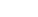 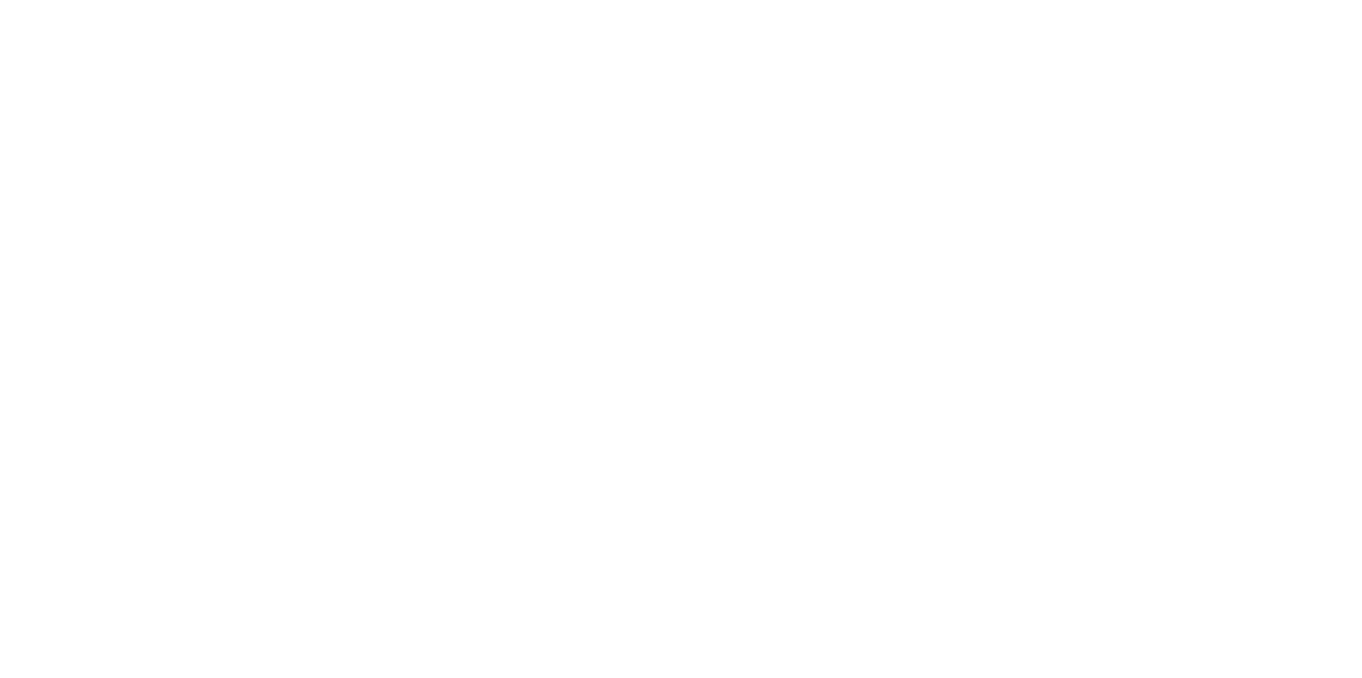 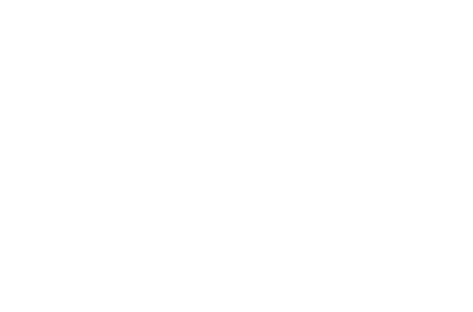 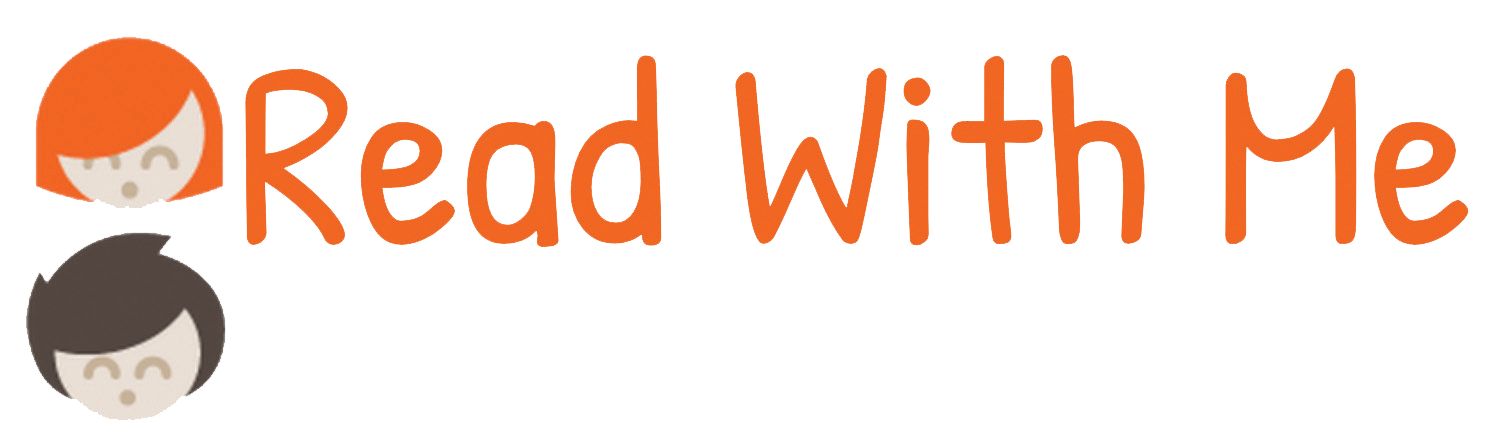 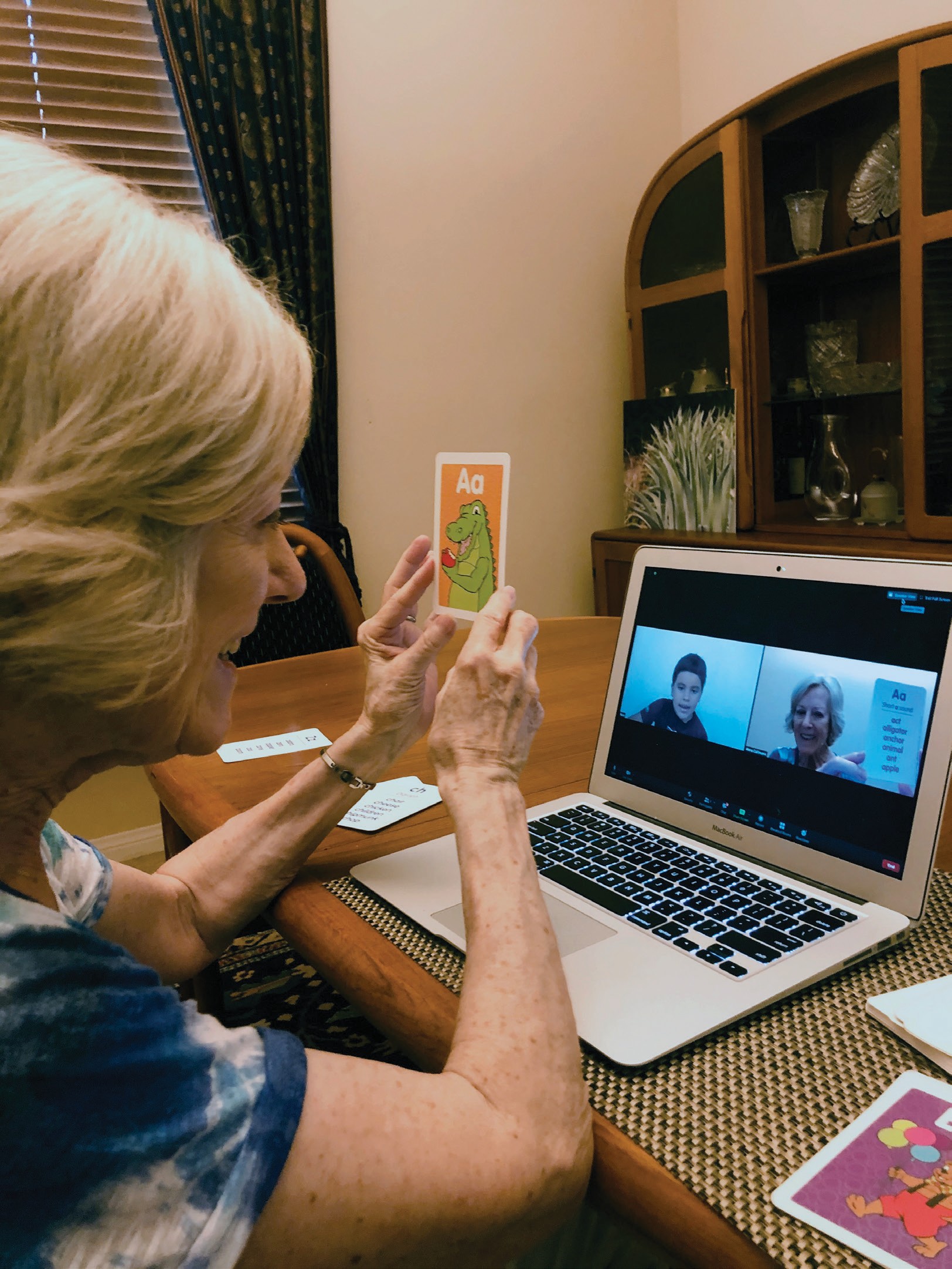 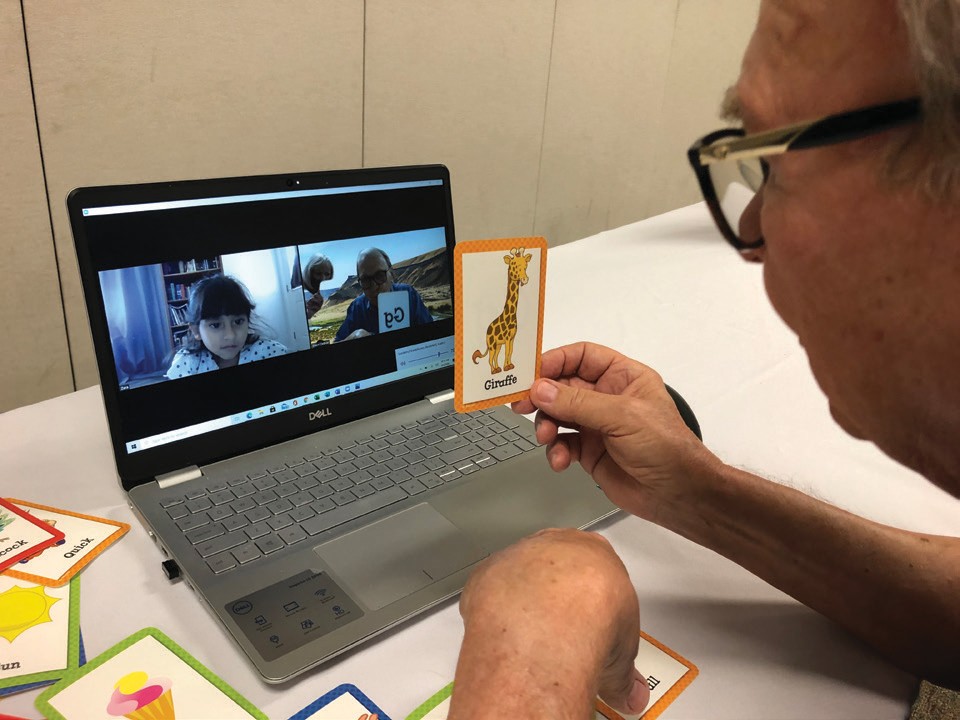 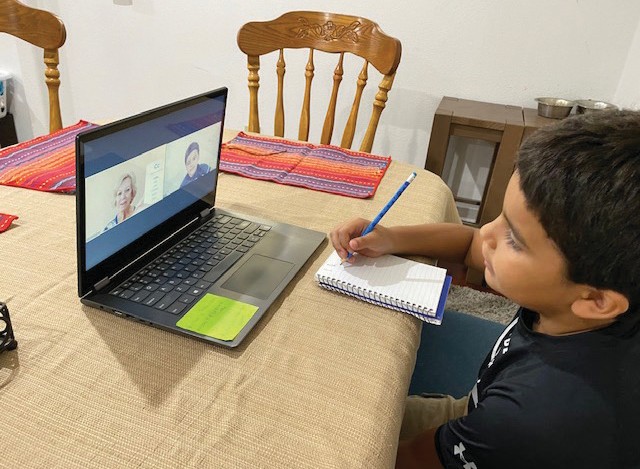 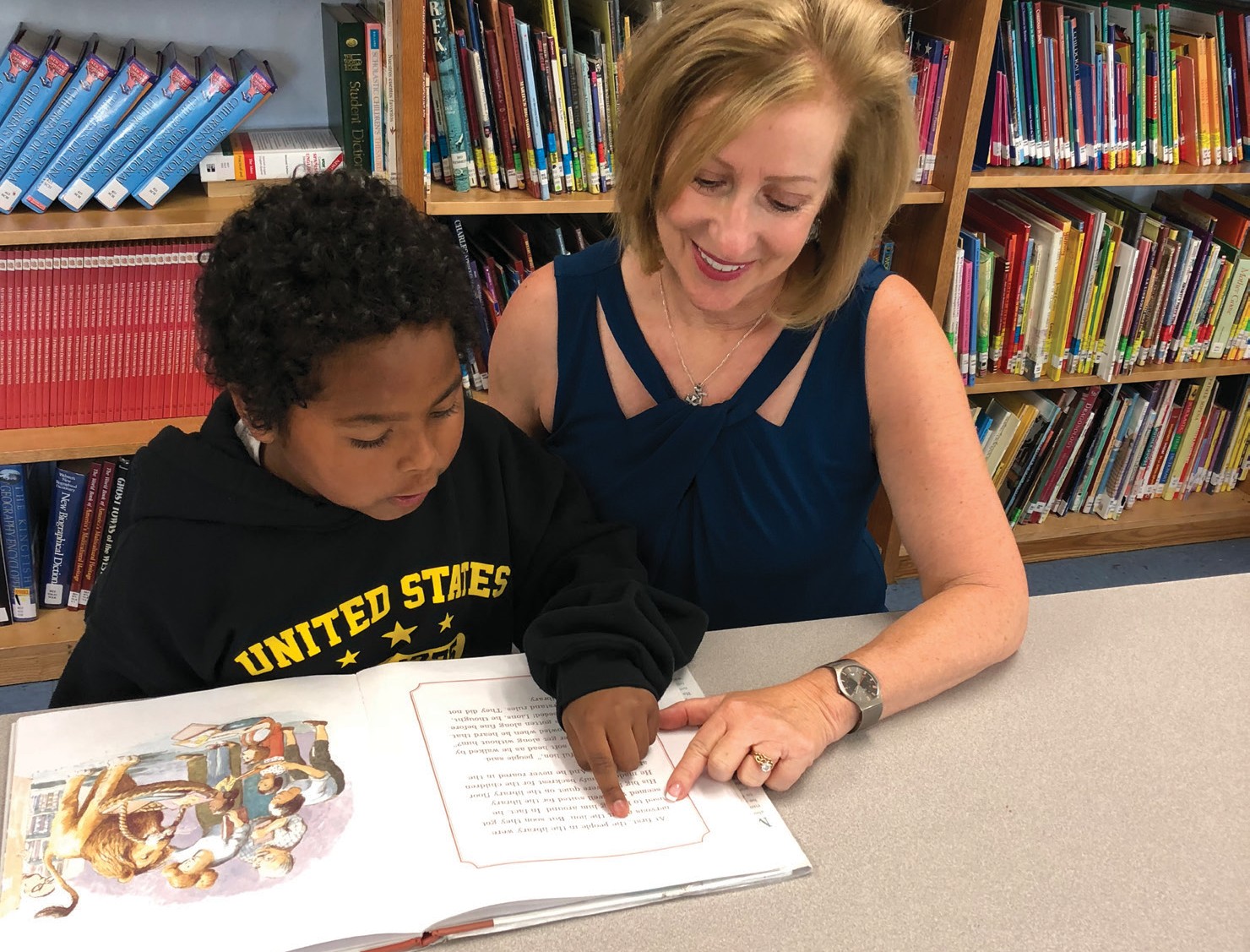 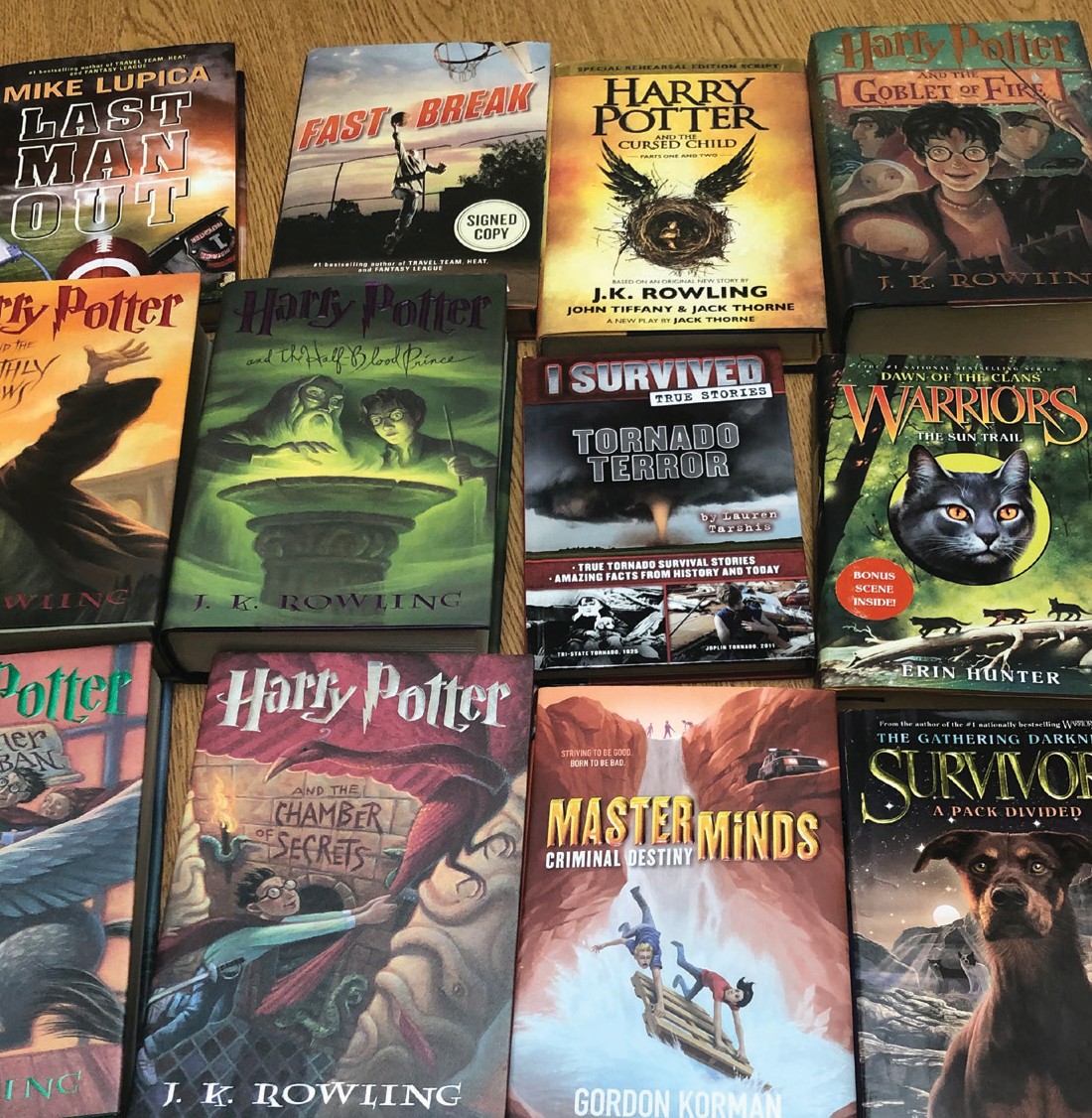 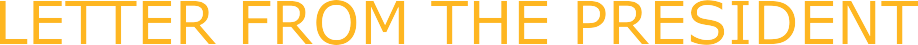 THIS PAST YEAR we had over 700 volunteers at 14 different schools in the Coachella Valley and two in Nevada tutoring 4,200 disadvantaged children. Volunteers worked in the classroom under the direction of the teacher. In our program, the children who had a volunteer tutor achieved twice as much reading proficiency as the other children in their school. In March 2020, schools were closed.Now, because of the COVID pandemic, the volunteers will not be allowed on campus, even if the children are there. Working with the CVUSD school district, we have created a program to teach volunteers to tutor remotely on their own computer or electronic device with their students, while under the direction of the teacher, in compliance with District student privacy and protection guidelines.Computer training will be conducted at several locations four days each week. Five specialists will be conducting the training. Everyone will wear face coverings and comply with social distancing. We will invite our volunteers to register and agree to a background check. Our specialist will load the needed software on the volunteer’s personal electronic devices.They can attend as many training sessions as necessary until they feel proficient in using their electronic device to communicate with the students, from their own home.The vast majority of our volunteers are educated, retired individuals. They are fluent in English but have qualms about learning new computer skills. We will make it easy for them to learn these new skills.We will also have a REMOTE training specialist who will coach by telephone and provide videos for those volunteers work who will not be here locally this year. We will continue giving books to 10,000 children to take home and share with family and friends.Our mission continues to assure every child in our program has the opportunity to develop to their maximum potential, become productive citizens, fully enjoying the American way of  life.As Winston Churchill has been quoted as saying, “Never, Never, Never give up.” If we don’t give up, the children won’t. Your support is needed more than ever during this trying time.Sincerely,RFOUNoDbERe&rtPRaESIKDENTleinREAD WITH ME VOLUNTEER PROGRAMSREAD WITH MEREAD WITH ME BOARD MEMBERS 2020–2021Roberta KleinDIRECTOR & PRESIDENTSteve SchleismanTREASURERClay KleinSECRETARYMonsignor Howard LincolnSACRED HEART CHURCHDan Giovannitti Maria Gandera, PhDSUPERINTENDENT OF SCHOOLS, CVUSDPat Harris Jeannie Morris Horst Engel James ClarkNOTABLE AND QUOTABLE“Getting books into the homes of our students is extremely important and beneficial to their future. Many of our families do not have the means to purchase books, so when we can provide them with these valuable resources it helps create a more equitable opportunity. Books in homes help students not only with reading, but also vocabulary, comprehension, but essentially learning about the world around us.”—JESSICA WHITMAN, PRINCIPAL, CATHEDRAL CITY ELEMENTARY SCHOOL“I have over 100 thank you notes and letters from our students (Grades K-5) expressing how grateful they were for the free books that Read With Me gave them. It was wonderful to watch the smiles and excitement on their faces as the children sorted through the books, trying to find the two special books to take home. One frequent question from the kids was: ‘Do you mean I get to keep this book and own it? Wow, this is so cool. Thank you so much!’ My heart just burst to see the students so excited about receiving their books!”—LYNN BAERSCH, VOLUNTEER“After 15 years of Read With Me experience, I continue to be amazed at the students’ eagerness to learn and early age maturity. I sense a mutual enjoyment that is most fulfilling.”—CLAY KLEIN, VOLUNTEER AND BOARD MEMBER“Thank you for giving us free books. Now we can practice our reading over the break. Reading every day makes you smarter and you can learn new words. Thank you so much.”—AITANA, 4TH GRADE, CATHEDRAL CITY ELEMENTARY SCHOOLSTAFF	REGISTRATION & COMPUTER TRAINING SPECIALISTS“If they learn to love reading,EMPLOYEESherri DeBoerADMINISTRATORRachel LuizAmanda de LaraNoemi GuitronREMOTE PHONE TRAINING SPECIALISTLouise CummingsDEVELOPMENT MANAGERnot only does it help them in school by reading at grade level by third grade, and then in high school and maybe college, they can enjoy reading for their entire life and gain so much.”—SANDY GIOVANNITTI, VOLUNTEER AND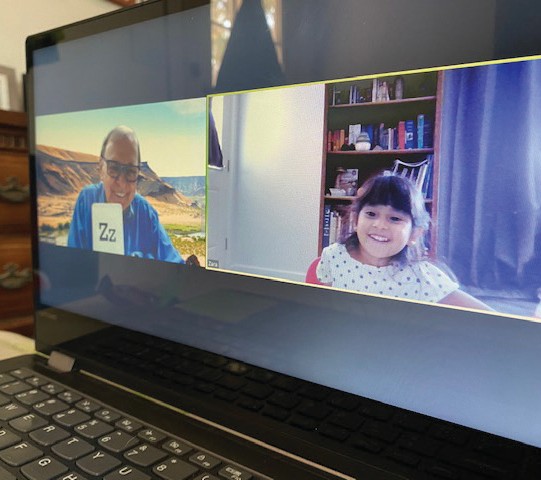 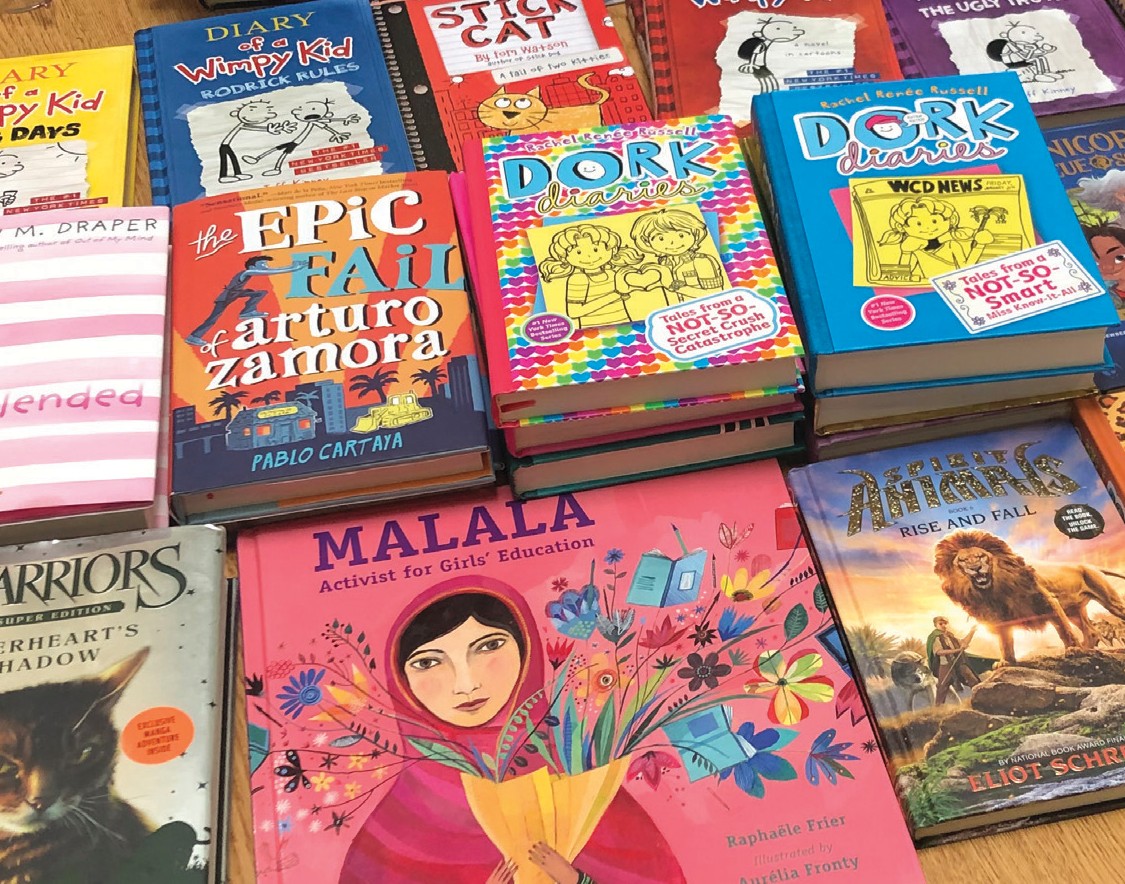 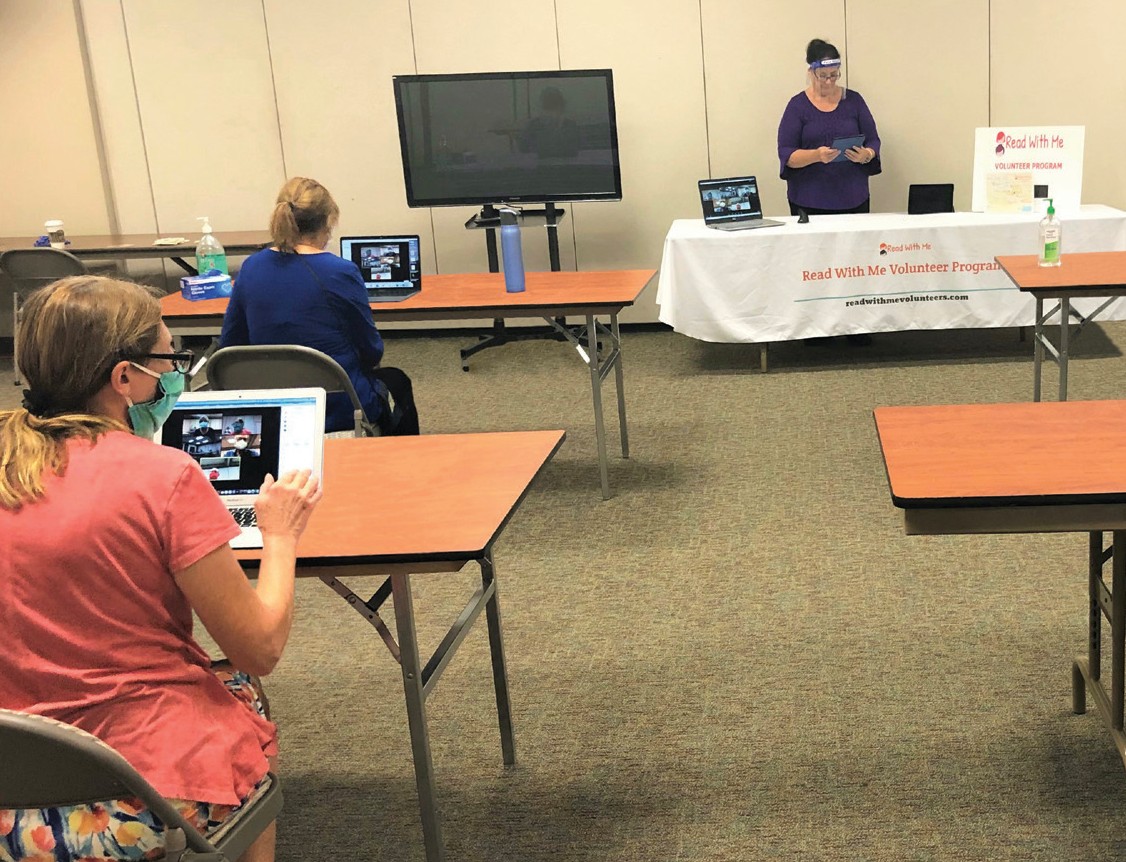 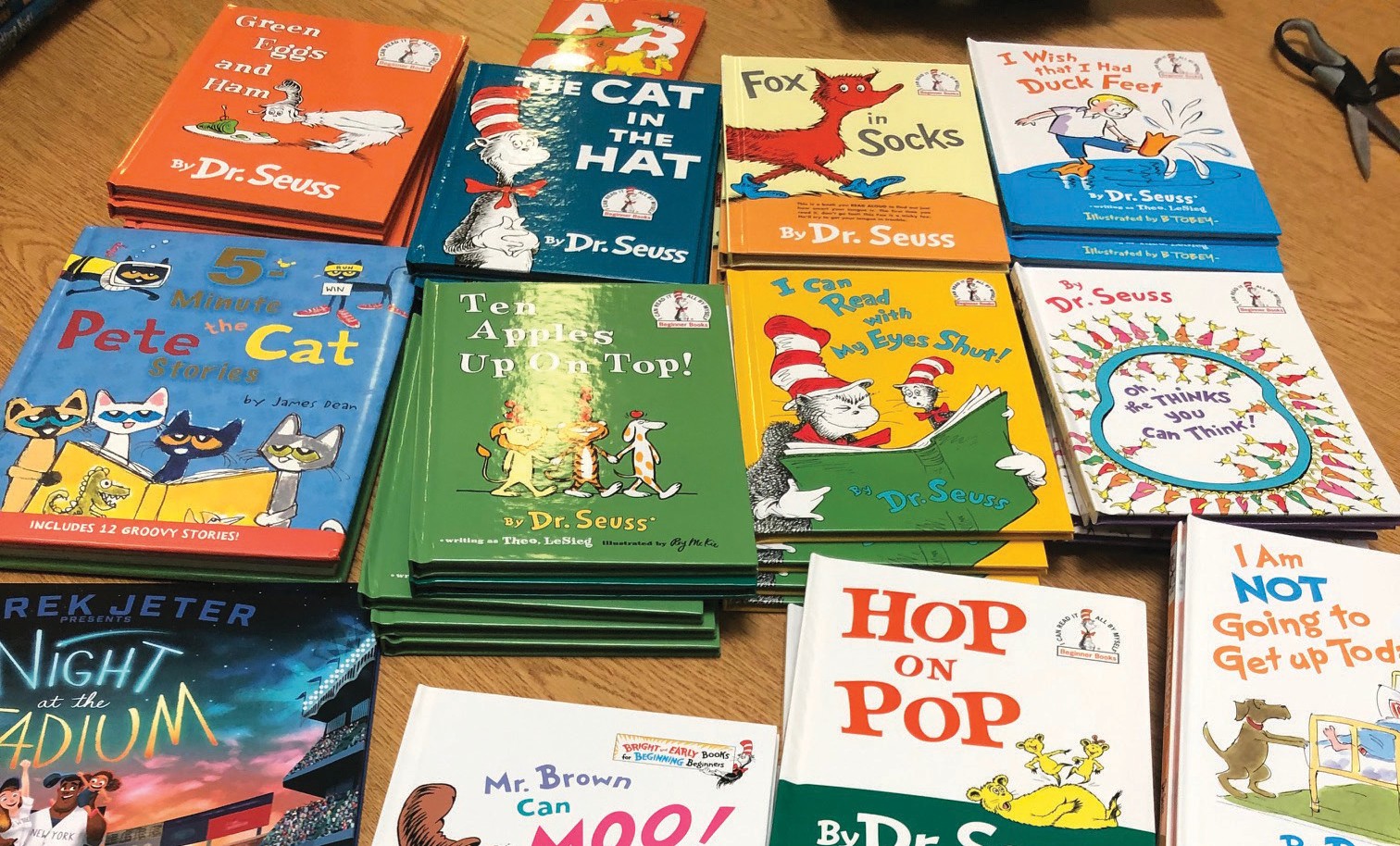 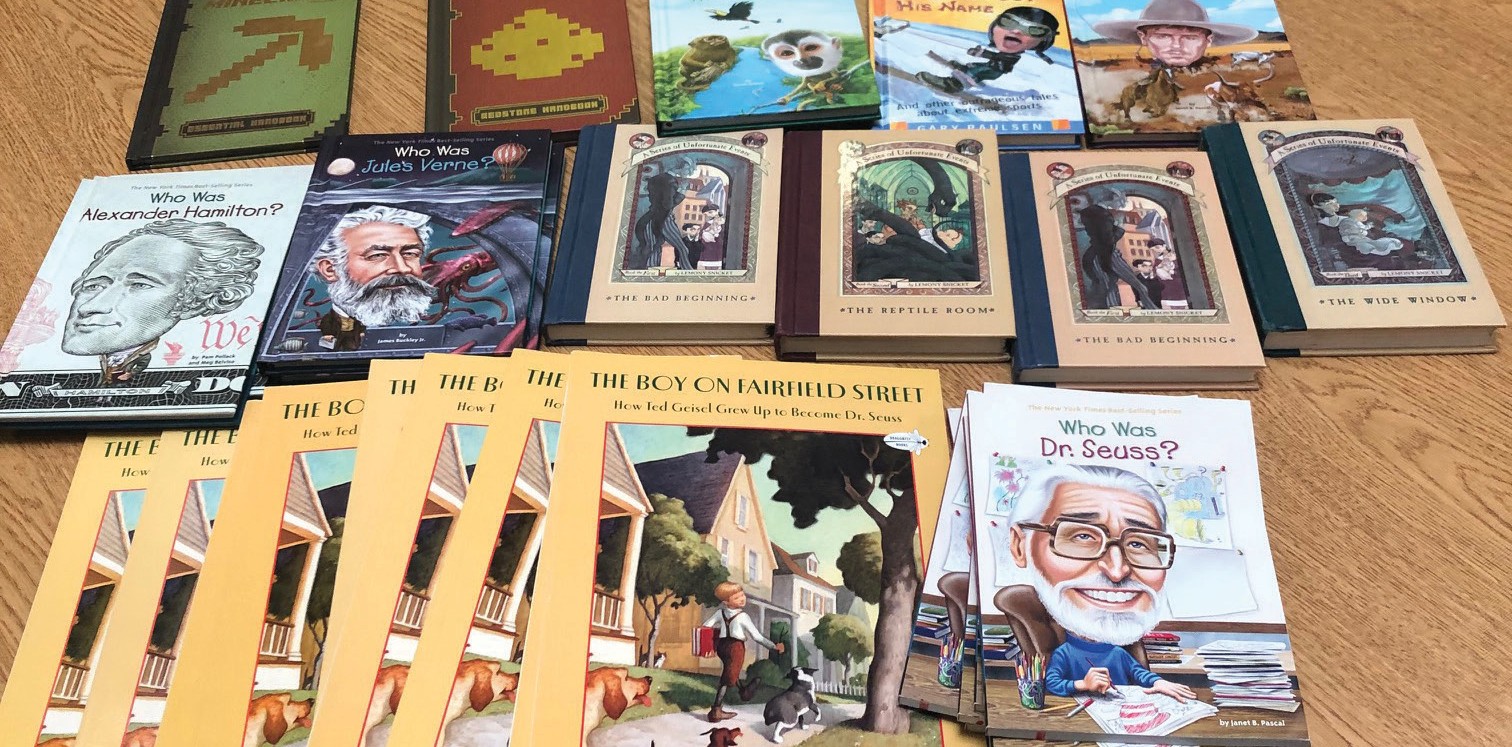 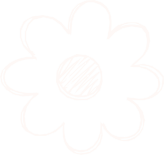 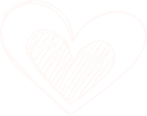 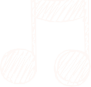 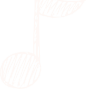 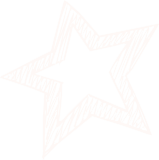 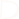 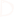 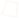 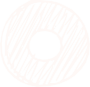 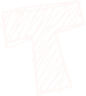 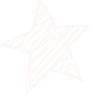 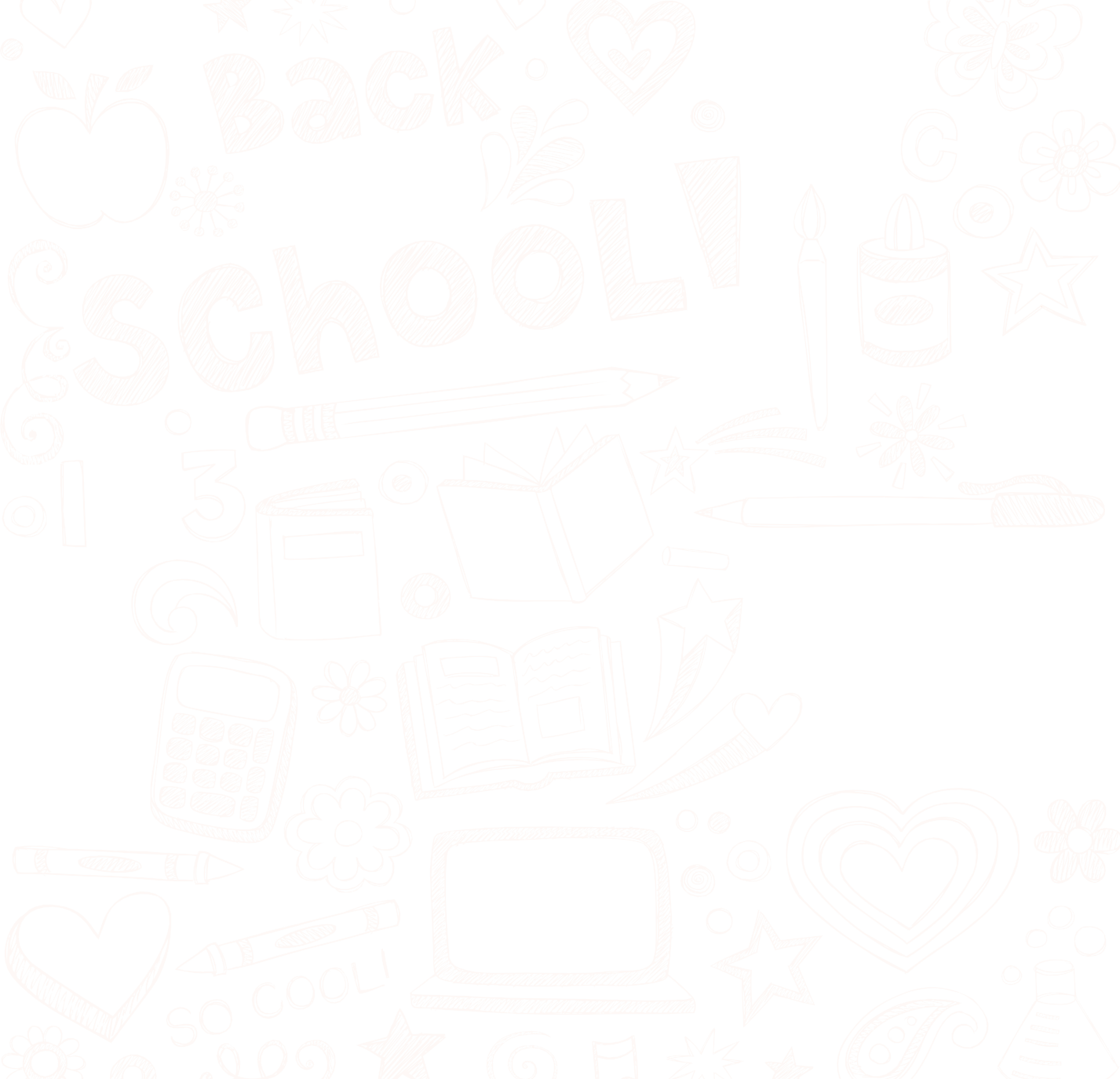 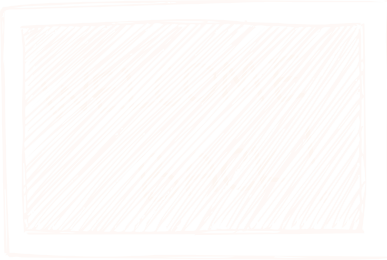 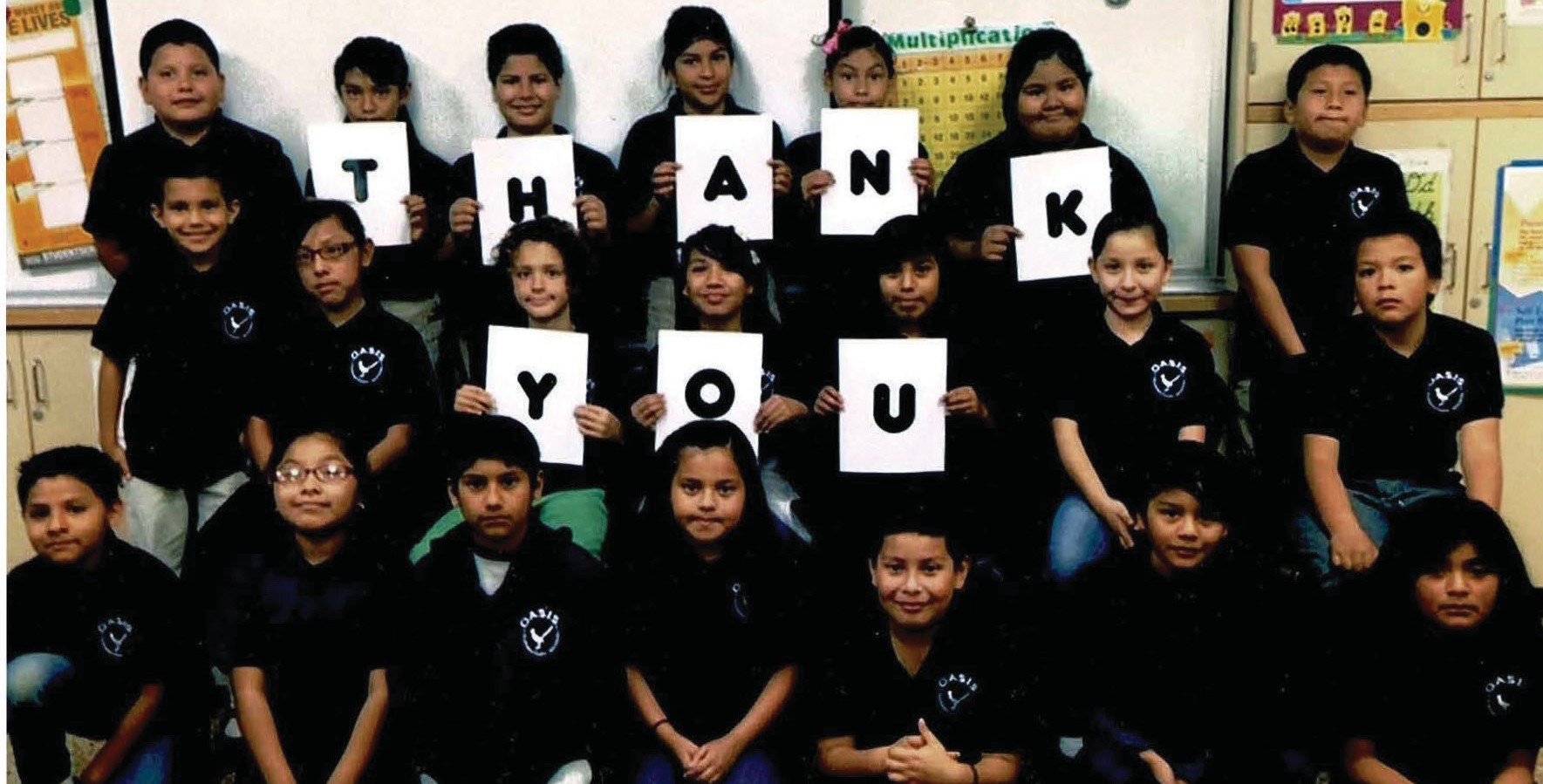 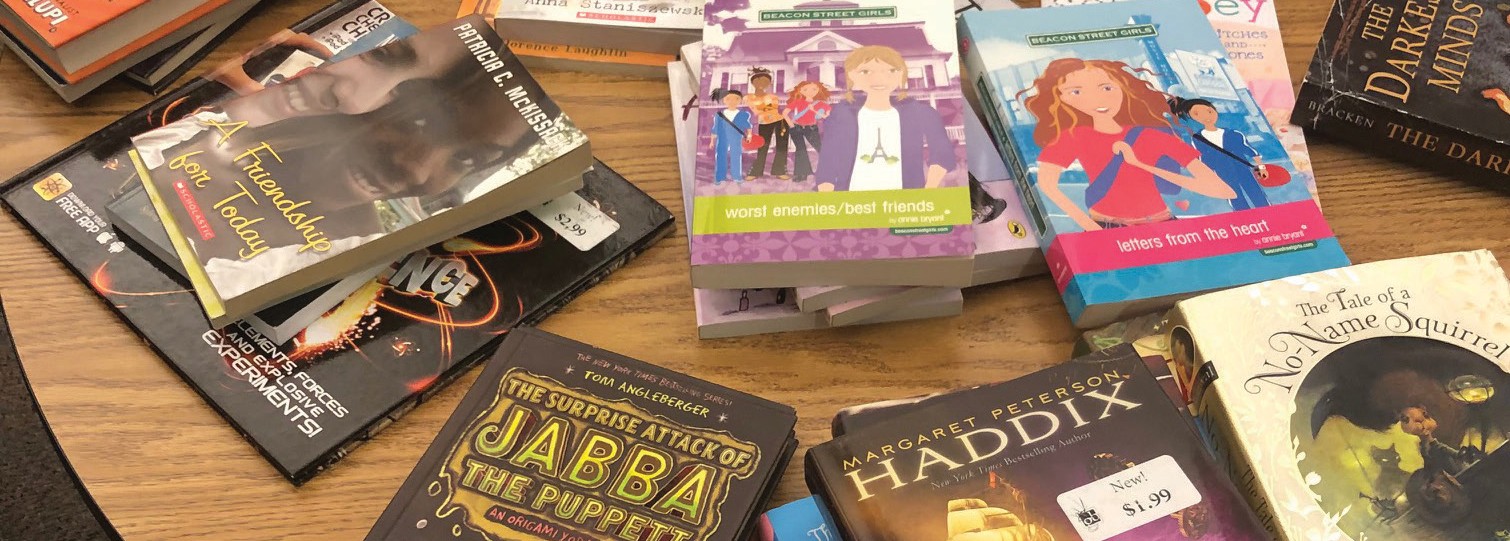 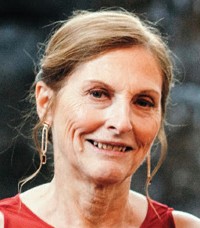 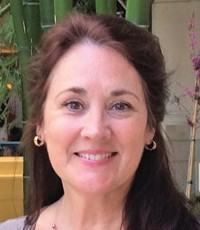 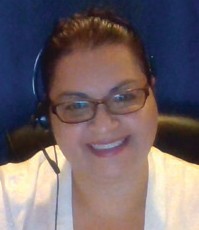 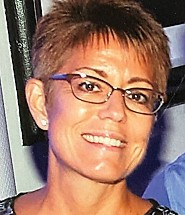 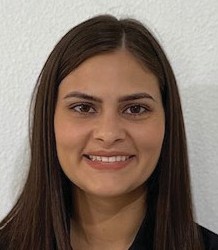 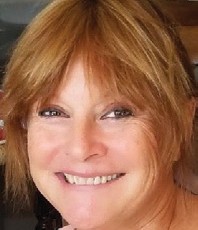 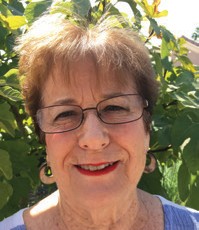 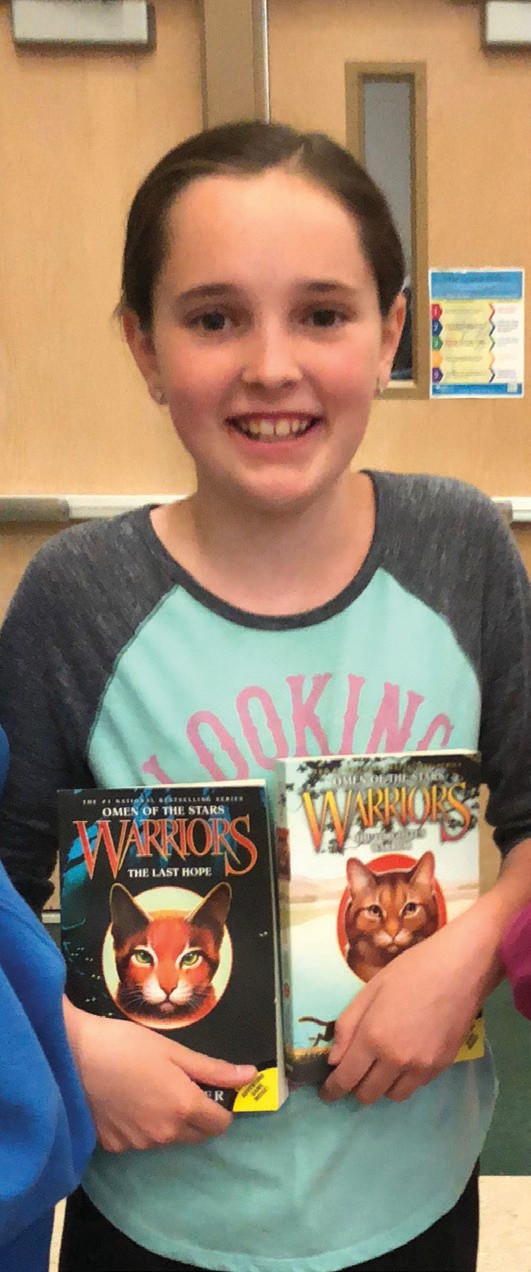 14,961BOOKS PURCHASED8,404BOOKS DONATEDINDEPENDENT CONTRACTORSAlena CallimanisPROGRAM COORDINATORJudy HovjackyRETIRED TEACHER